Технологическая карта игры-путешествия в работе с детьми младшей и подготовительной   группы в рамках сотрудничества. Тема : «Лесные тайнички».Составили: Васильева Марина ВасильевнаВоспитатели детского сада №125 Выборгского района Санкт-Петербурга.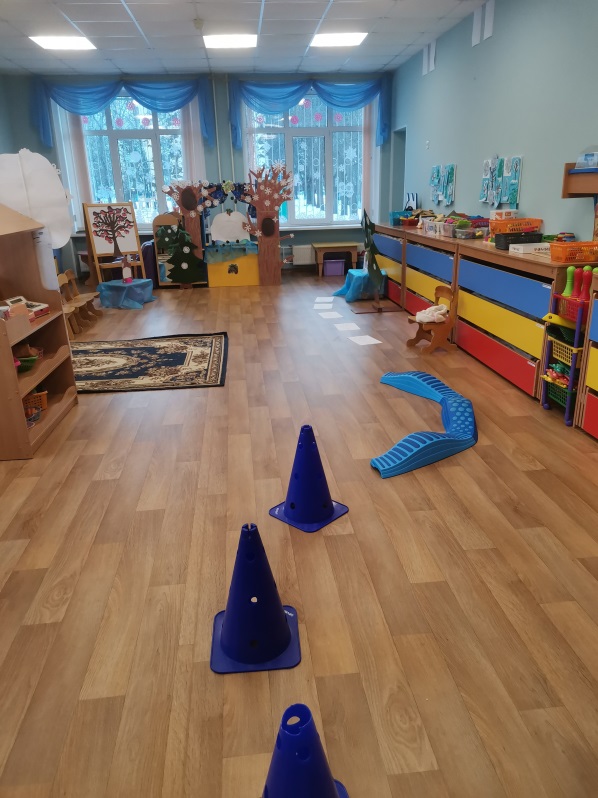 Цель: младшая группа- формировать   у детей основы экологической культуры. Подготовительная группа- закреплять имеющийся опыт в практическом взаимодействии.Задачи: Образовательные: Формирование системы экологических знаний и представлений.Развивающие: Создать условия для развития логики, мышления. Развивать  умение применять накопленный опыт в не стандартных ситуациях. Развивать активный словарь детей. Воспитательные: Развитие эстетических чувств (умение видеть и прочувствовать красоту природы, восхититься ею, желания сохранить ее).Воспитывать бережное отношение к окружающему.Воспитывать культуру безопасного поведения на улице и в лесу.Образовательные области:Приоритетная: социально – коммуникативная.В интеграции: познавательное развитие, речевое  развитие, физическое развитие.Виды детской деятельности: игровая, двигательная, коммуникативная.Материал и оборудование: групповая комната «превращена» в лес(деревья: елки, береза, рябина со снегирями, на стенах рисунки детей с изображением зимнего леса, иллюстрации деревьев зимой; иллюстрации птиц; игрушки: зайчик, сова, лисичка).Спортивное оборудование для имитации кочек, сугробов и бревен.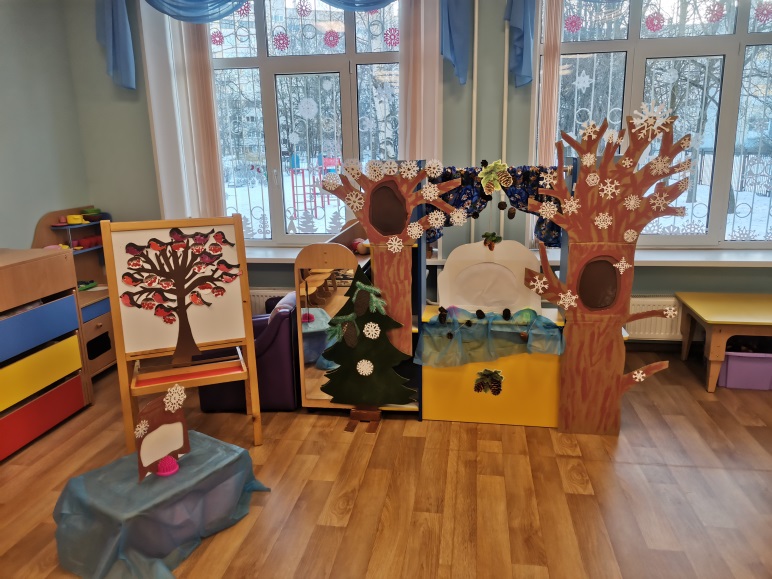 Материалы для игры с фонариком: медведица с медвежонком  в берлоге формата А3, ежиха с ежонком в норке формат А4, мышка в норке формат А4, насекомые в коре д рева(«Кого съест дятел?»)формат А4. Знаки, предписывающие поведение человека в лесу («Не шуми!», «Не мусори!», «Не ломай!»).Светоотражающие жилеты для детей и воспитателя.У воспитателя собрана корзинка для похода в лес: фонарик, свисток, термос с чаем, печенье, угощение для лесных обитателей.Раздевалка «переоборудована» в улицу с пешеходным переходом и знаком автобусной остановки; из стульев сооружен автобус. На роль водителя назначается ребенок(дать атрибуты для профессии водитель: перчатки, кепка, руль)Предварительная работа: Беседы: «Пришла зима, что с собой принесла!» (признаки зимы, как они  влияют на растительный и животный мир и на человека) «Мы сегодня погуляли, наше тело закаляли!» (польза для организма свежего воздуха, движения и солнца).«Жизнь лесных обитателей зимой»Беседы о правилах дорожного движения «Я культурный пешеход».Настольные игры по правилам дорожного движения.Выучить песенку «Мы едем, едем, едем в далекие края…»Экскурсия по территории детского сада к елкам и соснам. Рассмотреть сходства и различия. Беседа «Как вести себя в лесу», «Что делать, если ты потерялся?».Насыпать корм в кормушки на площадке детского сада.Структура игры-путешествия.Групповая комната оформлена для похода в зимний лес. Путешествие начинается в раздевалке. Через умывальную комнату «проложен» пешеходный переход (знак и разметка), у входа в групповое помещение знак автобусной остановки. Из стульев сооружен автобус; имеются элементы костюма водителя (кепка и перчатки), руль.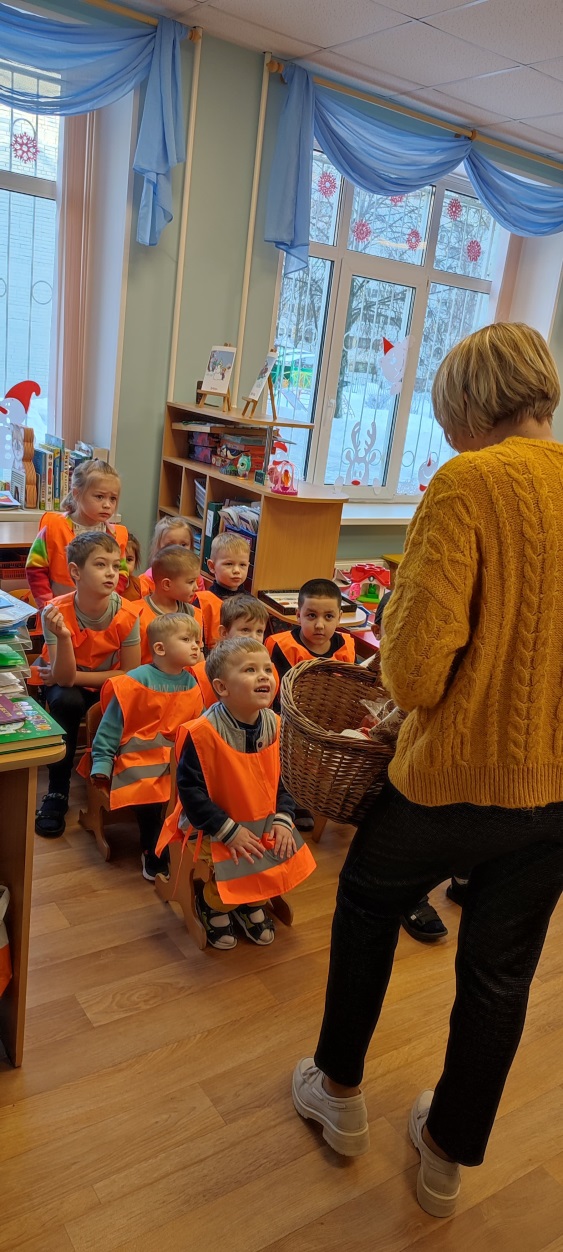 -Ребята, давайте сегодня отправимся на прогулку в зимний лес!-Как вы думаете, лес далеко или близко находится от нашего детского сада? -А как нам можно добраться туда? (на автобусе, на электричке, на машине)-Давайте поедем на автобусе!- Как мы узнаем, где находится автобусная остановка? (правильно, нам подскажет дорожный знак)-Ой, ребята, автобусная остановка находится на другой стороне улицы. Как нам быть?-Конечно, мы перейдем по пешеходному переходу. Как нам узнать, где он находится?-Молодцы, нам подскажет дорожный знак, который обозначает пешеходный переход.-Вот и наш автобус. Проходите, рассаживайтесь, не спешите и не толкайтесь.(Воспитатель назначает водителя автобуса ребенка из подготовительной группы)У воспитателя собрана корзинка для похода в лес: фонарь, термос с чаем, печенье, угощение для лесных жителей: зайке – морковка и яблоко, мышке - сено, птицам - зерно.-Вот мы и за городом. Отправляемся в лес.-Как мы будем вести себя в лесу?-Какую одежду одевают для похода в лес?(теплую, яркую)-Что обязательно нужно взять с собой в лес?(воду, заряженный телефон, свисток)На пути следования расположены знаки: «Не шуметь!», «Не мусорить!», «Не ломать ветки!». Из спортивного инвентаря сооружены бревна и кочки, между конусами узкая тропинка для ходьбы «змейкой».Ребенок из подготовительной группы в маске зайчика бежит по зимнему лесу, оставляя следы и прячется.Вот мы пришли, ребята, в зимний лес.Как тихо и красиво здесь.На дорожке следы зайчика.-Посмотрите на снегу чьи-то следы. Давайте посмотрим, куда они нас приведут. Ой, это зайка спрятался. Мы его и не заметили. Почему нам плохо его видно? Конечно, зайчишка специально поменял серую шубку на белую. Покажите,  какие у зайчика ушки. Попрыгайте, как зайка. Чем мы угостим зайчишку? -Как вы думаете, от кого он спрятался?Конечно, дети, здесь лиса. Очень хитрая она.Лисонька хитрая, сидит,  поджидает зайку. Покажите, как ходит лисичка.-Пойдемте дальше. Попросим лес показать нам все лесные тайнички.Посмотрите здесь дупло,Очень странное оно.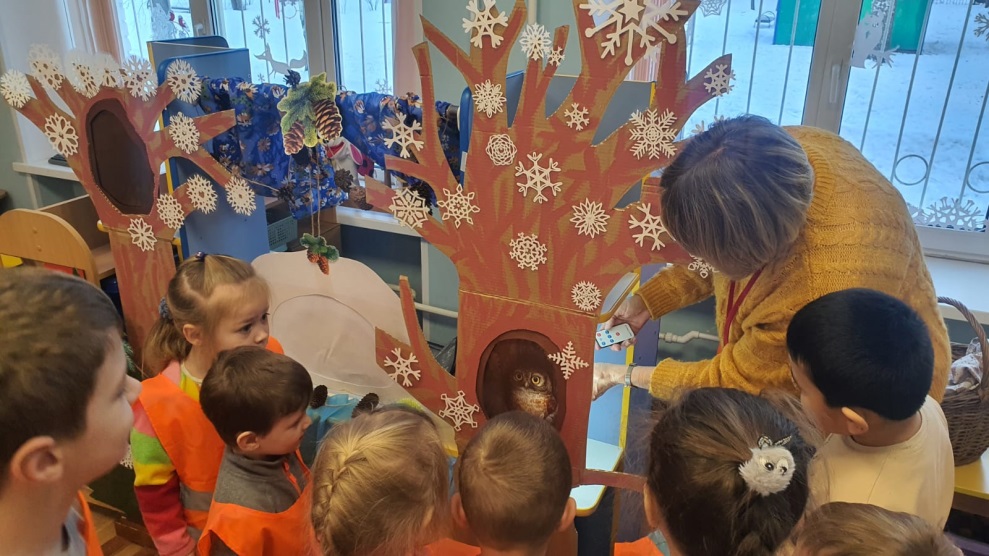 -Как вы думаете, кто спрятался в дупле? Воспитатель подсвечивает дупло фонариком.В темноте горят глаза, В дупле прячется сова!Воспитатель достает игрушку-сову.-Сова днем спит, а ночью летает и охотится. Как вы думаете, кого совушка может съесть ночью? ( мышку)-Ребята, давайте поиграем с совой.Игру проводит ребенок из подготовительной группы.П/и «Совушка»Цель: учиться неподвижно стоять некоторое время, внимательно слушать.Ход игры: Играющие свободно располагаются. В стороне («в дупле») сидит или стоит «Сова». Воспитатель говорит: «День наступает – все оживает».  Неожиданно произносит: «Ночь наступает, все замирает, сова вылетает». Все должны немедленно остановиться в том положении, в котором их застали эти слова, и не шевелиться. «Сова» медленно проходит мимо играющих и зорко осматривает их. Кто пошевелится или засмеется, того «сова» отправляет к себе в «дупло». Через некоторое время игра останавливается, и подсчитывают, сколько человек «сова» забрала к себе. После этого выбирают новую «сову» из тех, кто к ней не попал. Выигрывает та «сова», которая забрала себе большее число играющих.-Давайте с вами попробуем отыскать мышку в зимнем лесу.Воспитатель подсвечивает фонариком сугроб. В нем спряталась мышка.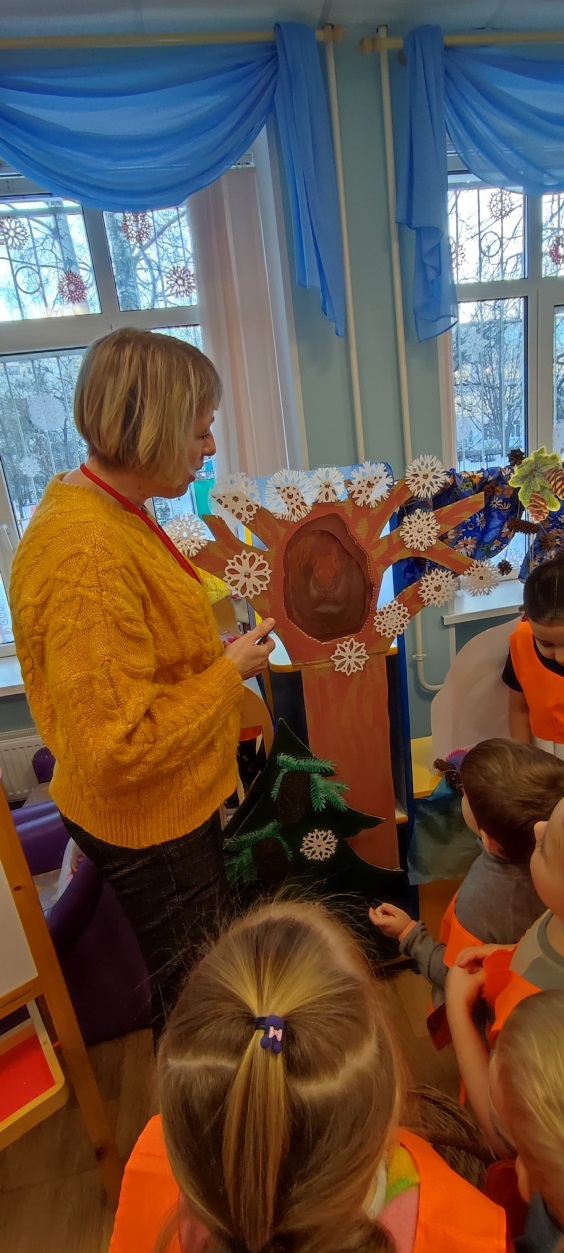 -Чем мы угостим мышку? (травкой, сеном)- Мы все дальше и дальше продвигаемся по зимнему лесу. Давайте вспомним , что нужно делать , что бы не потеряться.(не отставать от взрослого)- А  если все же случилось такое несчастье и кто-то потерялся. Что нужно делать? (стоять на одном месте, можно встать на кочку или пригорок,;  кричать или свистеть в свисток.  Если долго не находят, то спрятаться под еловой лапой, там теплее, постелить еловые ветки и сесть на них,  обхватить плечи руками и согреваться.)-У нас все на месте, мы никого не потеряли, можно дальше искать лесные тайнички.-Вот еще одно дупло . Кто в нем может прятаться?Воспитатель подсвечивает фонариком.-В дупле белочка! Давайте попрыгаем , как белочка, покажем пушистый хвост ик. -Чем мы угостим белочку?(орешками)Воспитатель из корзинки достает орешки и желуди.-А эти орешки, как называются ?(желуди) На каком они дереве растут? 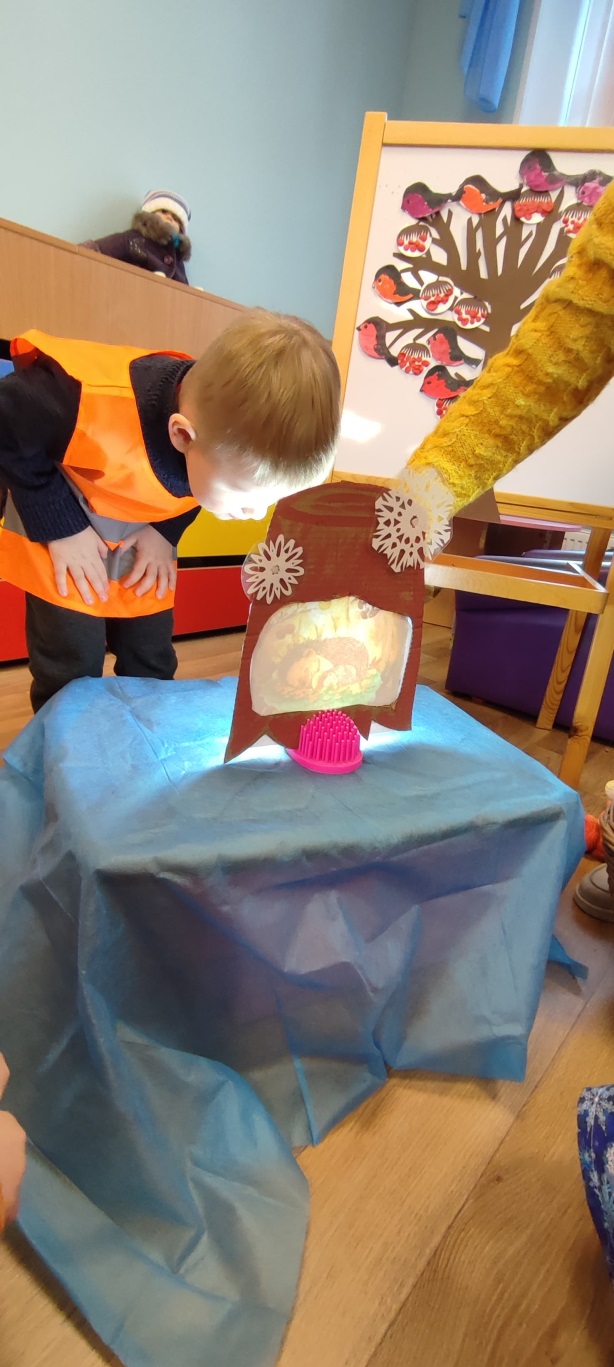 -Отправляемся дальше искать лесные тайнички.-Давайте посмотрим , может под пеньком кто-то спрятался.Воспитатель подсвечивает фонариком пенек.-Кто всю зиму спит в своем уютном домике? Это мама ежиха. А как называется ребеночек у мамы-ежихи?-Покажите какие иголки у ежика.(Дети растопыривают пальчики, показывают иголки).Для чего ежу иголки?(Что бы защищаться от врагов.)Какие враги в лесу у ежика?(И лисичка , и сова).-Ребята , а кто еще спит всю зиму? Как называется дом у мишки.-Если встретить в лесу мишку-это опасно или нет?-Давайте попробуем отыскать берлогу и тихонечко посмотреть, как мишка зимой спит. Это должна быть большущая кочка или снежная гора, а под ней берлога.Воспитатель подсвечивает фонариком снежную горку.-Кто спит в берлоге? Мама медведица, а ребенок-медвежонок.-Как медведь может всю зиму не есть? Он хорошо наелся осенью, накопил жир у себя под кожей.Сладко мишка спит в берлоге.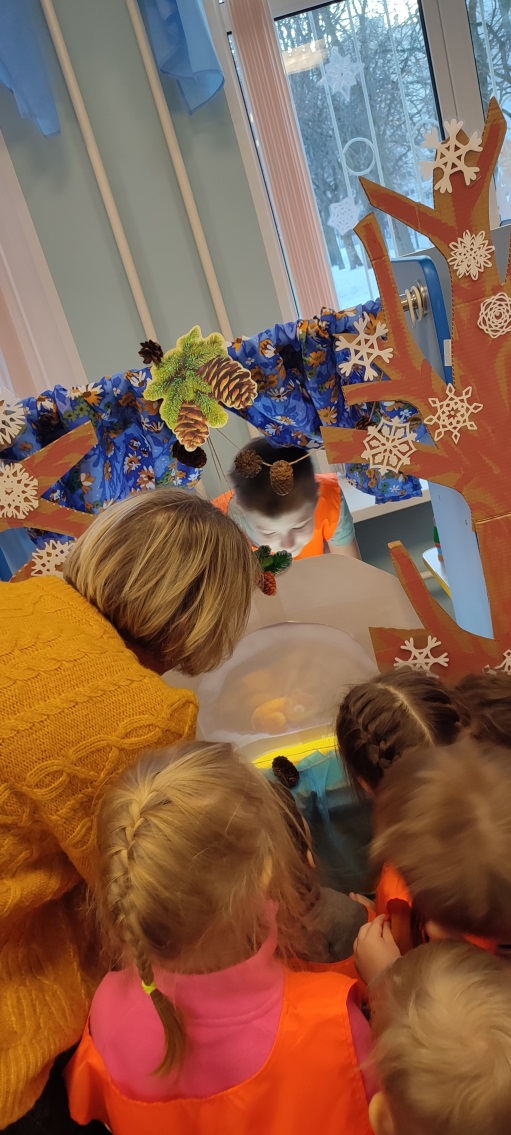 Тихо уносите ноги,-Отправляемся еще искать лесные тайнички.В красной шапочке сидит .Кору дерева долбит.Тук-тук-тук, тук-тук-тукРаздается громкий звук.-Как называется эта птица? Давайте вместе постучим так, как стучит дятел.(Дети стучат пальчик о пал чик и приговаривают: «Тук-тук-тук…»-Как называется дерево , на котором сидит дятел? Что может найти дятел под корой? Давайте посмотрим.Ребенок из подготовительной группы выступает в роли помощника и подсвечивает фонариком кору березы.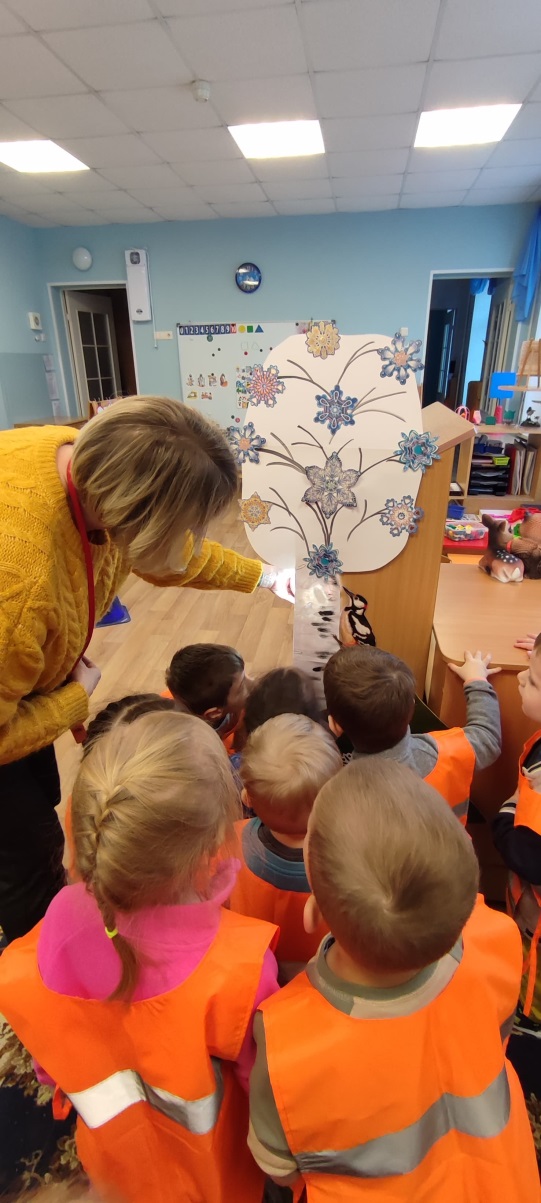 -Под корой от зимних холодов спрятались жучки и червячки. Ими с удовольствием и полакомиться дятел.-А вы, ребята еще не проголодались? Я дума, что пора перекусить .Располагайтесь поудобнее на лесной полянке. У нас ест теплый чай, то бы согреться и печенье, что бы подкрепиться. Что нужно сделать, что бы руки стали чистыми и можно было есть и не бояться, что микробы попадут к нам в рот? Помыть зимой в лесу мы не можем. Но с удовольствием воспользуемся влажными салфетками. Куда мы денем использованные салфетки? Конечно сложим в мешочек, заберем с собой , потом выбросим в мусор. В лесу мусорить мы не будем.-Ребята мы увидели все лесные тайнички. Вам понравилось? Мы хорошо погуляли по зимнему лесу. Чем полезна нашему организму такая прогулка? Подвигались, поиграли, подышали свежим воздухом. У нас хорошее настроение! Гуляли мы в лесу очень аккуратно, чтобы не побеспокоить лесных обитателей. Не шумели, не мусорили и не ломали ветки. Мы молодцы!